Scenario 1: Completely Randomized DesignWhat were the mean and standard deviation of the sample meansSketch boxplots of the results.Scenario 2: Randomized Complete Block Design (Blocking by Age)What were the mean and standard deviation of the sample means?Sketch boxplots of the results.Scenario 3: Randomized Complete Block Design (Blocking by Initial Cholesterol)What were the mean and standard deviation of the sample means?Sketch boxplots of the results.Scenario 4: Randomized Complete Block Design (Blocked by Gender and Initial Cholesterol)What were the mean and standard deviation of the sample means?Sketch boxplots of the results.
Scenario 5: Randomized Complete Block Design (Blocked by Exercise & Initial Cholesterol)What were the mean and standard deviation of the sample means?Sketch boxplots of the results.TreatmentMeanStandard DeviationABResults from you and your classmates:
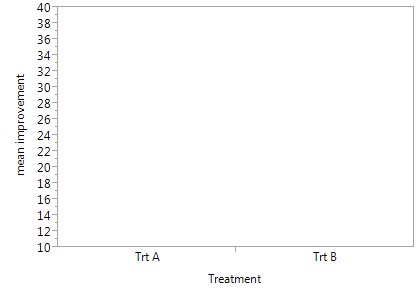 Here is what was obtained when a computer was used to randomize treatments under this design 1,000 times:

Treatment A:
 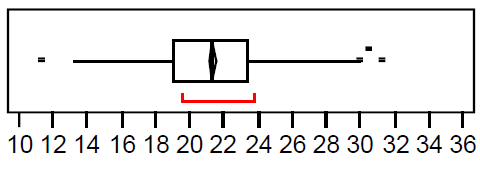 Treatment B:

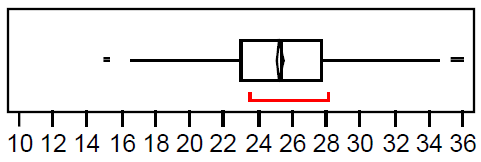 TreatmentMeanStandard DeviationABResults from you and your classmates:


Here is what was obtained when a computer was used to randomize treatments under this design 1,000 times:

Treatment A:
 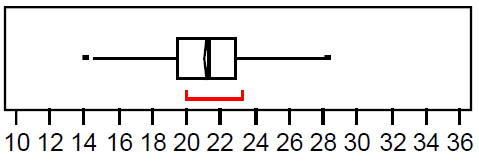 Treatment B:

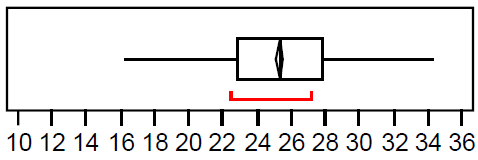 TreatmentMeanStandard DeviationA21.32.5B25.11.6Results from you and your classmates:
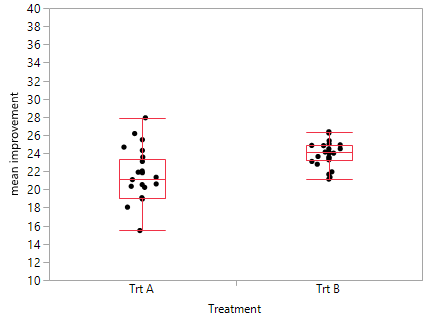 Here is what was obtained when a computer was used to randomize treatments under this design 1,000 times:

Treatment A:

Treatment B:

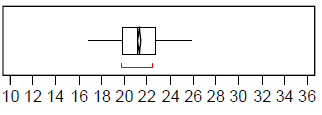 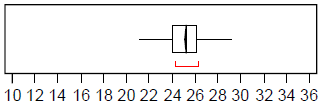 TreatmentMeanStandard DeviationA22.02.5B25.62.8Results from you and your classmates:
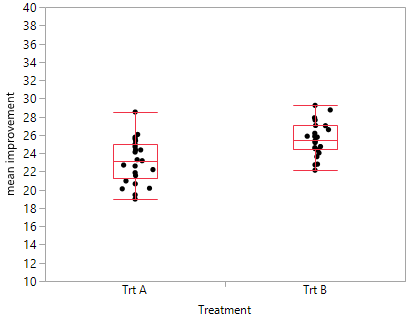 Here is what was obtained when a computer was used to randomize treatments under this design 1,000 times:

Treatment A:

Treatment B:

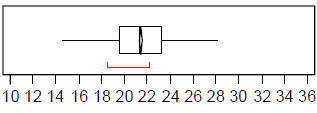 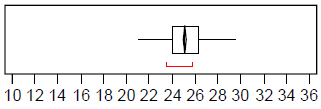 TreatmentMeanStandard DeviationABResults from you and your classmates:

Here is what was obtained when a computer was used to randomize treatments under this design 1,000 times:Treatment A:

Treatment B:

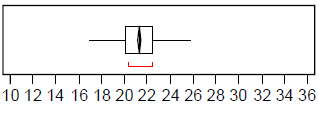 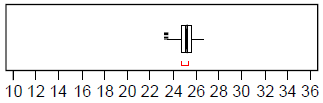 